Благоустройство дворовой территории у дома № 6 по ул. Луговая!После проведения всех работ по благоустройству дворовой территории у дома №6 по ул. Луговая Назиевского городского поселения Кировского муниципального района Ленинградской области в рамках реализации муниципальной программы «Формирование комфортной городской среды муниципального образования Назиевское городское поселение Кировского муниципального района Ленинградской области на 2018-2024 годы», 23 декабря 2019 года произведена приемка и открытие указанной территории. В ходе проведения работ были произведены: оборудование спортивной площадки, детской игровой площадки, обустройство полноценной автомобильной парковки.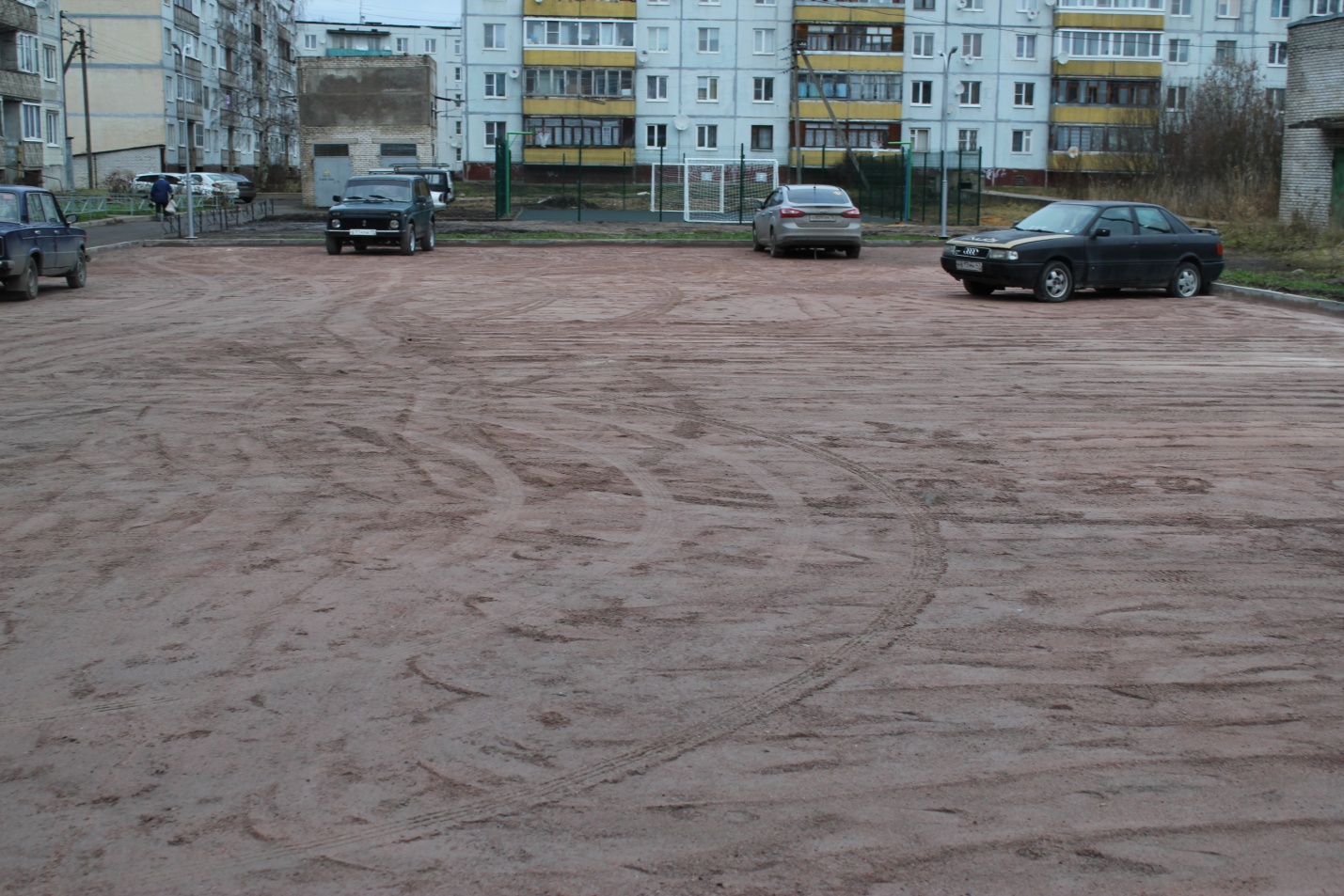 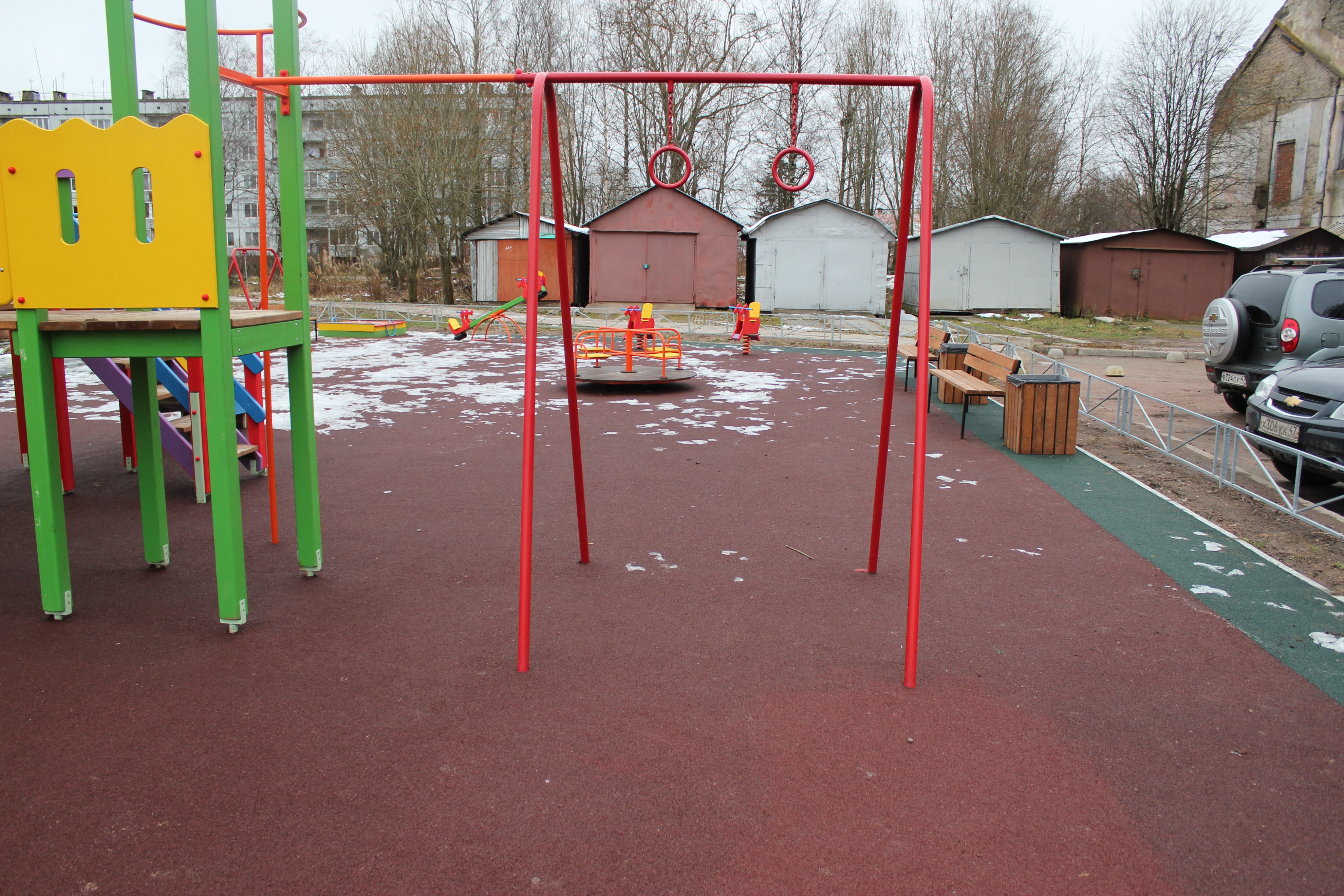 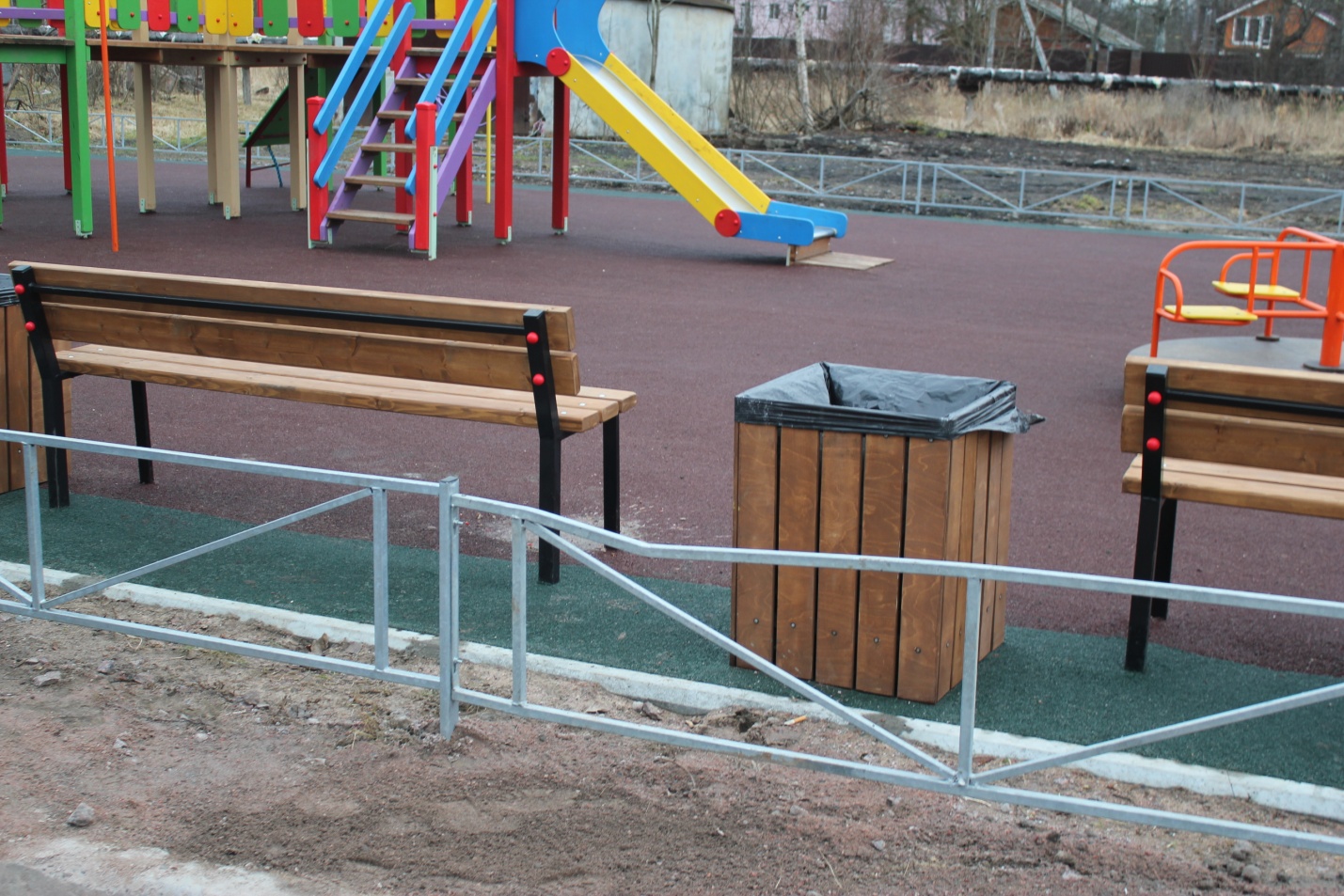 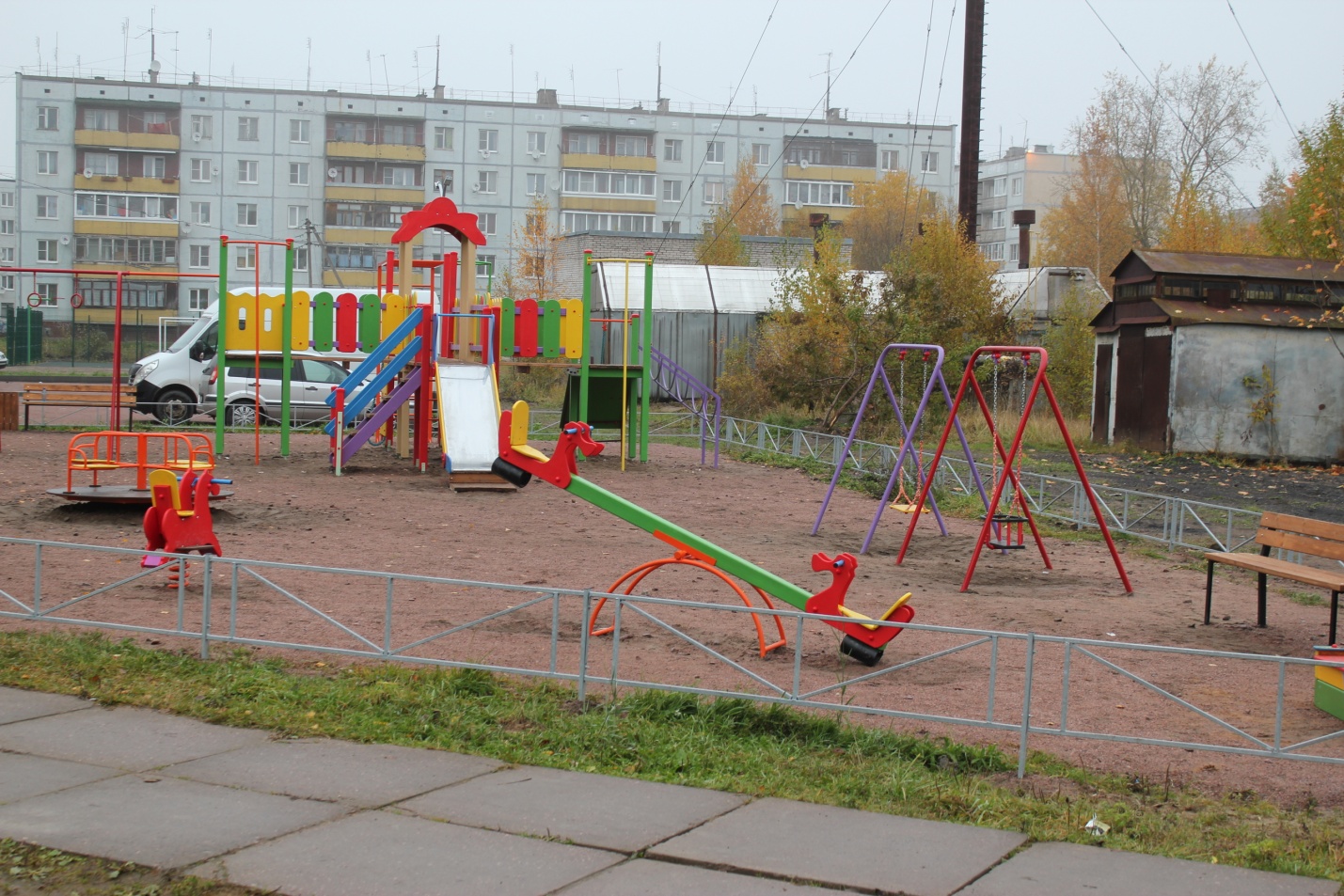 